Procedural ComplianceRight to Acquire2011–15, 2015-18 and 2016-21V2.0 – June 2017Procedural ComplianceRight to Acquire2011–15, 2015-18 and 2016-21V2.0 – June 2017Procedural ComplianceRight to Acquire2011–15, 2015-18 and 2016-21V2.0 – June 2017Procedural ComplianceRight to Acquire2011–15, 2015-18 and 2016-21V2.0 – June 2017Procedural ComplianceRight to Acquire2011–15, 2015-18 and 2016-21V2.0 – June 2017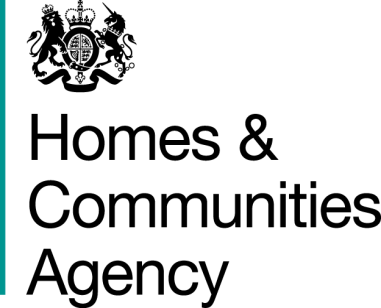 For use by ‘Independent Auditors’ undertaking self-assessment compliance audits under the Framework Delivery Agreement (FDA) proceduresFor use by ‘Independent Auditors’ undertaking self-assessment compliance audits under the Framework Delivery Agreement (FDA) proceduresFor use by ‘Independent Auditors’ undertaking self-assessment compliance audits under the Framework Delivery Agreement (FDA) proceduresFor use by ‘Independent Auditors’ undertaking self-assessment compliance audits under the Framework Delivery Agreement (FDA) proceduresFor use by ‘Independent Auditors’ undertaking self-assessment compliance audits under the Framework Delivery Agreement (FDA) proceduresFor use by ‘Independent Auditors’ undertaking self-assessment compliance audits under the Framework Delivery Agreement (FDA) proceduresFor use by ‘Independent Auditors’ undertaking self-assessment compliance audits under the Framework Delivery Agreement (FDA) proceduresFor use by ‘Independent Auditors’ undertaking self-assessment compliance audits under the Framework Delivery Agreement (FDA) proceduresFor use by ‘Independent Auditors’ undertaking self-assessment compliance audits under the Framework Delivery Agreement (FDA) proceduresThe  purpose of this checklist is to identify specific checks to be undertaken in order to determine whether all procedural requirements, relevant funding conditions and FDA conditions as set out in the Affordable Housing Capital Funding Guide have been met.The  purpose of this checklist is to identify specific checks to be undertaken in order to determine whether all procedural requirements, relevant funding conditions and FDA conditions as set out in the Affordable Housing Capital Funding Guide have been met.The  purpose of this checklist is to identify specific checks to be undertaken in order to determine whether all procedural requirements, relevant funding conditions and FDA conditions as set out in the Affordable Housing Capital Funding Guide have been met.The  purpose of this checklist is to identify specific checks to be undertaken in order to determine whether all procedural requirements, relevant funding conditions and FDA conditions as set out in the Affordable Housing Capital Funding Guide have been met.The  purpose of this checklist is to identify specific checks to be undertaken in order to determine whether all procedural requirements, relevant funding conditions and FDA conditions as set out in the Affordable Housing Capital Funding Guide have been met.The  purpose of this checklist is to identify specific checks to be undertaken in order to determine whether all procedural requirements, relevant funding conditions and FDA conditions as set out in the Affordable Housing Capital Funding Guide have been met.The  purpose of this checklist is to identify specific checks to be undertaken in order to determine whether all procedural requirements, relevant funding conditions and FDA conditions as set out in the Affordable Housing Capital Funding Guide have been met.The  purpose of this checklist is to identify specific checks to be undertaken in order to determine whether all procedural requirements, relevant funding conditions and FDA conditions as set out in the Affordable Housing Capital Funding Guide have been met.The  purpose of this checklist is to identify specific checks to be undertaken in order to determine whether all procedural requirements, relevant funding conditions and FDA conditions as set out in the Affordable Housing Capital Funding Guide have been met.Audit YearAudit YearDate of audit visitDate of audit visitDate of audit visitPartnership / offer namePartnership / offer nameEnter bothEnter bothEnter bothEnter bothPartnership / offer  I.D.Partnership / offer  I.D.Partnership / offer  I.D.Enter bothEnter bothEnter bothEnter bothLead Provider nameLead Provider nameEnter bothEnter bothLead Provider HCA registration codeLead Provider HCA registration codeLead Provider HCA registration codeEnter bothEnter bothScheme name and addressScheme name and addressScheme IMS numberScheme IMS numberScheme IMS numberInterim payment event dateInterim payment event dateIf N/A enter comment - (enter latest interim payment event recorded in IMS or N/A)If N/A enter comment - (enter latest interim payment event recorded in IMS or N/A)Final cost event dateFinal cost event dateFinal cost event dateIf N/A enter comment - (enter latest final cost event recorded in IMS or N/A)If N/A enter comment - (enter latest final cost event recorded in IMS or N/A)Developing Provider nameDeveloping Provider nameDeveloping Provider HCA registration codeDeveloping Provider HCA registration codeDeveloping Provider HCA registration codeTenure of housingTenure of housingRTARTADevelopment typeDevelopment typeDevelopment typee.g. newbuild, refurbishment etc.e.g. newbuild, refurbishment etc.Independent auditor business nameIndependent auditor business nameFull contact details of checklist completerFull contact details of checklist completerFull contact details of checklist completerIn addressing the checks set out below please answer either 'Yes' or 'No' as appropriate. Where checks are considered not to be applicable to the scheme then a 'No' response should be inserted and justifying comments made. The Comments box should also be used to explain deficiencies or shortfalls in supporting documentation.The Auditors report should summarise all of the findings and instances where specific checks were considered to be not applicable.In addressing the checks set out below please answer either 'Yes' or 'No' as appropriate. Where checks are considered not to be applicable to the scheme then a 'No' response should be inserted and justifying comments made. The Comments box should also be used to explain deficiencies or shortfalls in supporting documentation.The Auditors report should summarise all of the findings and instances where specific checks were considered to be not applicable.In addressing the checks set out below please answer either 'Yes' or 'No' as appropriate. Where checks are considered not to be applicable to the scheme then a 'No' response should be inserted and justifying comments made. The Comments box should also be used to explain deficiencies or shortfalls in supporting documentation.The Auditors report should summarise all of the findings and instances where specific checks were considered to be not applicable.In addressing the checks set out below please answer either 'Yes' or 'No' as appropriate. Where checks are considered not to be applicable to the scheme then a 'No' response should be inserted and justifying comments made. The Comments box should also be used to explain deficiencies or shortfalls in supporting documentation.The Auditors report should summarise all of the findings and instances where specific checks were considered to be not applicable.In addressing the checks set out below please answer either 'Yes' or 'No' as appropriate. Where checks are considered not to be applicable to the scheme then a 'No' response should be inserted and justifying comments made. The Comments box should also be used to explain deficiencies or shortfalls in supporting documentation.The Auditors report should summarise all of the findings and instances where specific checks were considered to be not applicable.In addressing the checks set out below please answer either 'Yes' or 'No' as appropriate. Where checks are considered not to be applicable to the scheme then a 'No' response should be inserted and justifying comments made. The Comments box should also be used to explain deficiencies or shortfalls in supporting documentation.The Auditors report should summarise all of the findings and instances where specific checks were considered to be not applicable.In addressing the checks set out below please answer either 'Yes' or 'No' as appropriate. Where checks are considered not to be applicable to the scheme then a 'No' response should be inserted and justifying comments made. The Comments box should also be used to explain deficiencies or shortfalls in supporting documentation.The Auditors report should summarise all of the findings and instances where specific checks were considered to be not applicable.In addressing the checks set out below please answer either 'Yes' or 'No' as appropriate. Where checks are considered not to be applicable to the scheme then a 'No' response should be inserted and justifying comments made. The Comments box should also be used to explain deficiencies or shortfalls in supporting documentation.The Auditors report should summarise all of the findings and instances where specific checks were considered to be not applicable.In addressing the checks set out below please answer either 'Yes' or 'No' as appropriate. Where checks are considered not to be applicable to the scheme then a 'No' response should be inserted and justifying comments made. The Comments box should also be used to explain deficiencies or shortfalls in supporting documentation.The Auditors report should summarise all of the findings and instances where specific checks were considered to be not applicable.ItemScheme file documentsScheme file documentsScheme file documentsScheme file documentsScheme file documentsY / NY / NCommentsComments1Has the Provider maintained a scheme file containing relevant documents?Auditor notesCheck the  relevant type of filing systems i.e. paper arch files, electronic files etc. as requiredHas the Provider maintained a scheme file containing relevant documents?Auditor notesCheck the  relevant type of filing systems i.e. paper arch files, electronic files etc. as requiredHas the Provider maintained a scheme file containing relevant documents?Auditor notesCheck the  relevant type of filing systems i.e. paper arch files, electronic files etc. as requiredHas the Provider maintained a scheme file containing relevant documents?Auditor notesCheck the  relevant type of filing systems i.e. paper arch files, electronic files etc. as requiredHas the Provider maintained a scheme file containing relevant documents?Auditor notesCheck the  relevant type of filing systems i.e. paper arch files, electronic files etc. as required2Has the tenant's application form been correctly completed and signed by the tenant?Auditor notesCheck that the application is on file and it is signed and dated by the eligible tenant(s)Has the tenant's application form been correctly completed and signed by the tenant?Auditor notesCheck that the application is on file and it is signed and dated by the eligible tenant(s)Has the tenant's application form been correctly completed and signed by the tenant?Auditor notesCheck that the application is on file and it is signed and dated by the eligible tenant(s)Has the tenant's application form been correctly completed and signed by the tenant?Auditor notesCheck that the application is on file and it is signed and dated by the eligible tenant(s)Has the tenant's application form been correctly completed and signed by the tenant?Auditor notesCheck that the application is on file and it is signed and dated by the eligible tenant(s)3Was the tenant a qualifying tenant, as described in the RTA procedures?Auditor notesCheck eligibility of the applicant(s)Was the tenant a qualifying tenant, as described in the RTA procedures?Auditor notesCheck eligibility of the applicant(s)Was the tenant a qualifying tenant, as described in the RTA procedures?Auditor notesCheck eligibility of the applicant(s)Was the tenant a qualifying tenant, as described in the RTA procedures?Auditor notesCheck eligibility of the applicant(s)Was the tenant a qualifying tenant, as described in the RTA procedures?Auditor notesCheck eligibility of the applicant(s)4Is there evidence on file that:Is there evidence on file that:Is there evidence on file that:Is there evidence on file that:Is there evidence on file that:Y / NY / NCommentsComments4aThe tenant has been obliged to give up possession of the tenanted property in pursuance of an order of the court or will be obliged to at a date notified in the order;Auditor notesCheck that the tenant has confirmed that none of this appliesThe tenant has been obliged to give up possession of the tenanted property in pursuance of an order of the court or will be obliged to at a date notified in the order;Auditor notesCheck that the tenant has confirmed that none of this appliesThe tenant has been obliged to give up possession of the tenanted property in pursuance of an order of the court or will be obliged to at a date notified in the order;Auditor notesCheck that the tenant has confirmed that none of this appliesThe tenant has been obliged to give up possession of the tenanted property in pursuance of an order of the court or will be obliged to at a date notified in the order;Auditor notesCheck that the tenant has confirmed that none of this appliesThe tenant has been obliged to give up possession of the tenanted property in pursuance of an order of the court or will be obliged to at a date notified in the order;Auditor notesCheck that the tenant has confirmed that none of this applies4bThe tenant does not have a bankruptcy petition pending against him/her;Auditor notesCheck that the tenant has confirmed that none of this appliesThe tenant does not have a bankruptcy petition pending against him/her;Auditor notesCheck that the tenant has confirmed that none of this appliesThe tenant does not have a bankruptcy petition pending against him/her;Auditor notesCheck that the tenant has confirmed that none of this appliesThe tenant does not have a bankruptcy petition pending against him/her;Auditor notesCheck that the tenant has confirmed that none of this appliesThe tenant does not have a bankruptcy petition pending against him/her;Auditor notesCheck that the tenant has confirmed that none of this applies4cThe tenant is not an undischarged bankruptAuditor notesCheck that the tenant has confirmed that none of this appliesThe tenant is not an undischarged bankruptAuditor notesCheck that the tenant has confirmed that none of this appliesThe tenant is not an undischarged bankruptAuditor notesCheck that the tenant has confirmed that none of this appliesThe tenant is not an undischarged bankruptAuditor notesCheck that the tenant has confirmed that none of this appliesThe tenant is not an undischarged bankruptAuditor notesCheck that the tenant has confirmed that none of this applies4dThe tenant has not made an arrangement with creditors the terms of which remain to be fulfilled (e.g. a formal arrangement under either the Deed of Arrangement Acts 1914 or the Insolvency Act 1986)Auditor notesCheck that the tenant has confirmed that none of this appliesThe tenant has not made an arrangement with creditors the terms of which remain to be fulfilled (e.g. a formal arrangement under either the Deed of Arrangement Acts 1914 or the Insolvency Act 1986)Auditor notesCheck that the tenant has confirmed that none of this appliesThe tenant has not made an arrangement with creditors the terms of which remain to be fulfilled (e.g. a formal arrangement under either the Deed of Arrangement Acts 1914 or the Insolvency Act 1986)Auditor notesCheck that the tenant has confirmed that none of this appliesThe tenant has not made an arrangement with creditors the terms of which remain to be fulfilled (e.g. a formal arrangement under either the Deed of Arrangement Acts 1914 or the Insolvency Act 1986)Auditor notesCheck that the tenant has confirmed that none of this appliesThe tenant has not made an arrangement with creditors the terms of which remain to be fulfilled (e.g. a formal arrangement under either the Deed of Arrangement Acts 1914 or the Insolvency Act 1986)Auditor notesCheck that the tenant has confirmed that none of this applies4eThe tenant(s) was/were Secure or Assured;Auditor notesCheck the tenancy agreementThe tenant(s) was/were Secure or Assured;Auditor notesCheck the tenancy agreementThe tenant(s) was/were Secure or Assured;Auditor notesCheck the tenancy agreementThe tenant(s) was/were Secure or Assured;Auditor notesCheck the tenancy agreementThe tenant(s) was/were Secure or Assured;Auditor notesCheck the tenancy agreement4fIndicates a joint tenancy;Auditor notesCheck the tenancy agreementIndicates a joint tenancy;Auditor notesCheck the tenancy agreementIndicates a joint tenancy;Auditor notesCheck the tenancy agreementIndicates a joint tenancy;Auditor notesCheck the tenancy agreementIndicates a joint tenancy;Auditor notesCheck the tenancy agreement4gThe application has been correctly completed and signed by the tenant and others joining in the application;Auditor notesIf the tenant is jointly purchasing with family members, check that the number of family members doesn't exceed the limit of 3.The application has been correctly completed and signed by the tenant and others joining in the application;Auditor notesIf the tenant is jointly purchasing with family members, check that the number of family members doesn't exceed the limit of 3.The application has been correctly completed and signed by the tenant and others joining in the application;Auditor notesIf the tenant is jointly purchasing with family members, check that the number of family members doesn't exceed the limit of 3.The application has been correctly completed and signed by the tenant and others joining in the application;Auditor notesIf the tenant is jointly purchasing with family members, check that the number of family members doesn't exceed the limit of 3.The application has been correctly completed and signed by the tenant and others joining in the application;Auditor notesIf the tenant is jointly purchasing with family members, check that the number of family members doesn't exceed the limit of 3.4hThe tenant had been a public sector tenant for the appropriate qualifying period;Auditor notesCheck the tenancy agreementThe tenant had been a public sector tenant for the appropriate qualifying period;Auditor notesCheck the tenancy agreementThe tenant had been a public sector tenant for the appropriate qualifying period;Auditor notesCheck the tenancy agreementThe tenant had been a public sector tenant for the appropriate qualifying period;Auditor notesCheck the tenancy agreementThe tenant had been a public sector tenant for the appropriate qualifying period;Auditor notesCheck the tenancy agreement4iThere was an effective possession order;Auditor notesCheck for the court order documentThere was an effective possession order;Auditor notesCheck for the court order documentThere was an effective possession order;Auditor notesCheck for the court order documentThere was an effective possession order;Auditor notesCheck for the court order documentThere was an effective possession order;Auditor notesCheck for the court order document4jThe property was not statutorily excluded from the scheme;Auditor notesCheck the property type against the list of 'excluded properties'The property was not statutorily excluded from the scheme;Auditor notesCheck the property type against the list of 'excluded properties'The property was not statutorily excluded from the scheme;Auditor notesCheck the property type against the list of 'excluded properties'The property was not statutorily excluded from the scheme;Auditor notesCheck the property type against the list of 'excluded properties'The property was not statutorily excluded from the scheme;Auditor notesCheck the property type against the list of 'excluded properties'4kThe tenant had not already claimed the Right to Buy/Preserved Right to Buy.Auditor notesIf s/he has, ensure that the application was withdrawn by the tenant or denied by the landlord to enable the tenant to claim the RTAThe tenant had not already claimed the Right to Buy/Preserved Right to Buy.Auditor notesIf s/he has, ensure that the application was withdrawn by the tenant or denied by the landlord to enable the tenant to claim the RTAThe tenant had not already claimed the Right to Buy/Preserved Right to Buy.Auditor notesIf s/he has, ensure that the application was withdrawn by the tenant or denied by the landlord to enable the tenant to claim the RTAThe tenant had not already claimed the Right to Buy/Preserved Right to Buy.Auditor notesIf s/he has, ensure that the application was withdrawn by the tenant or denied by the landlord to enable the tenant to claim the RTAThe tenant had not already claimed the Right to Buy/Preserved Right to Buy.Auditor notesIf s/he has, ensure that the application was withdrawn by the tenant or denied by the landlord to enable the tenant to claim the RTA5Eligible property: Does the property meet the statutory procedural criteria?Auditor notesCheck against the list of eligible and ineligible propertiesEligible property: Does the property meet the statutory procedural criteria?Auditor notesCheck against the list of eligible and ineligible propertiesEligible property: Does the property meet the statutory procedural criteria?Auditor notesCheck against the list of eligible and ineligible propertiesEligible property: Does the property meet the statutory procedural criteria?Auditor notesCheck against the list of eligible and ineligible propertiesEligible property: Does the property meet the statutory procedural criteria?Auditor notesCheck against the list of eligible and ineligible properties6Did the provider issue an offer notice form providing details of the term of sale and is this offer on file?Auditor notesCheck the offer notice against the procedures and ensure all the relevant information is contained in the noticeDid the provider issue an offer notice form providing details of the term of sale and is this offer on file?Auditor notesCheck the offer notice against the procedures and ensure all the relevant information is contained in the noticeDid the provider issue an offer notice form providing details of the term of sale and is this offer on file?Auditor notesCheck the offer notice against the procedures and ensure all the relevant information is contained in the noticeDid the provider issue an offer notice form providing details of the term of sale and is this offer on file?Auditor notesCheck the offer notice against the procedures and ensure all the relevant information is contained in the noticeDid the provider issue an offer notice form providing details of the term of sale and is this offer on file?Auditor notesCheck the offer notice against the procedures and ensure all the relevant information is contained in the notice7Is there evidence on file that the purchase price of the dwelling was based on its open market value?Auditor notesCheck that a valid open market valuation is on fileIs there evidence on file that the purchase price of the dwelling was based on its open market value?Auditor notesCheck that a valid open market valuation is on fileIs there evidence on file that the purchase price of the dwelling was based on its open market value?Auditor notesCheck that a valid open market valuation is on fileIs there evidence on file that the purchase price of the dwelling was based on its open market value?Auditor notesCheck that a valid open market valuation is on fileIs there evidence on file that the purchase price of the dwelling was based on its open market value?Auditor notesCheck that a valid open market valuation is on file8Is there evidence on file that the RP checked the following before purchase completion took place?Is there evidence on file that the RP checked the following before purchase completion took place?Is there evidence on file that the RP checked the following before purchase completion took place?Is there evidence on file that the RP checked the following before purchase completion took place?Is there evidence on file that the RP checked the following before purchase completion took place?Y / NY / NCommentsComments8aThe tenant was not more than 4 weeks in rent arrears;Auditor notesCheck the rent statement applicable at the time of purchase completionThe tenant was not more than 4 weeks in rent arrears;Auditor notesCheck the rent statement applicable at the time of purchase completionThe tenant was not more than 4 weeks in rent arrears;Auditor notesCheck the rent statement applicable at the time of purchase completionThe tenant was not more than 4 weeks in rent arrears;Auditor notesCheck the rent statement applicable at the time of purchase completionThe tenant was not more than 4 weeks in rent arrears;Auditor notesCheck the rent statement applicable at the time of purchase completion8bA possession order had not been obtained during the period of processing the tenant's application;Auditor notesCheck that such order is  not on fileA possession order had not been obtained during the period of processing the tenant's application;Auditor notesCheck that such order is  not on fileA possession order had not been obtained during the period of processing the tenant's application;Auditor notesCheck that such order is  not on fileA possession order had not been obtained during the period of processing the tenant's application;Auditor notesCheck that such order is  not on fileA possession order had not been obtained during the period of processing the tenant's application;Auditor notesCheck that such order is  not on file8cThe Provider checked that the mortgage offer is from an approved lender who is entitled to register the tenant's mortgage as a first charge , before purchase completion took place;Auditor notesCheck the lender is listed in the approved listThe Provider checked that the mortgage offer is from an approved lender who is entitled to register the tenant's mortgage as a first charge , before purchase completion took place;Auditor notesCheck the lender is listed in the approved listThe Provider checked that the mortgage offer is from an approved lender who is entitled to register the tenant's mortgage as a first charge , before purchase completion took place;Auditor notesCheck the lender is listed in the approved listThe Provider checked that the mortgage offer is from an approved lender who is entitled to register the tenant's mortgage as a first charge , before purchase completion took place;Auditor notesCheck the lender is listed in the approved listThe Provider checked that the mortgage offer is from an approved lender who is entitled to register the tenant's mortgage as a first charge , before purchase completion took place;Auditor notesCheck the lender is listed in the approved list9Is there written evidence that the repayment of discount requirement has been secured or confirmation from the Provider’s solicitor that the appropriate instructions had been given to the Land Registry seeking registration of the charge?Auditor notesCheck that the RP conveyance includes the appropriate repayment covenant – normally the requirement to repay discount is a charge that ranks immediately after that of the purchaser's lender.Is there written evidence that the repayment of discount requirement has been secured or confirmation from the Provider’s solicitor that the appropriate instructions had been given to the Land Registry seeking registration of the charge?Auditor notesCheck that the RP conveyance includes the appropriate repayment covenant – normally the requirement to repay discount is a charge that ranks immediately after that of the purchaser's lender.Is there written evidence that the repayment of discount requirement has been secured or confirmation from the Provider’s solicitor that the appropriate instructions had been given to the Land Registry seeking registration of the charge?Auditor notesCheck that the RP conveyance includes the appropriate repayment covenant – normally the requirement to repay discount is a charge that ranks immediately after that of the purchaser's lender.Is there written evidence that the repayment of discount requirement has been secured or confirmation from the Provider’s solicitor that the appropriate instructions had been given to the Land Registry seeking registration of the charge?Auditor notesCheck that the RP conveyance includes the appropriate repayment covenant – normally the requirement to repay discount is a charge that ranks immediately after that of the purchaser's lender.Is there written evidence that the repayment of discount requirement has been secured or confirmation from the Provider’s solicitor that the appropriate instructions had been given to the Land Registry seeking registration of the charge?Auditor notesCheck that the RP conveyance includes the appropriate repayment covenant – normally the requirement to repay discount is a charge that ranks immediately after that of the purchaser's lender.10Is written evidence of the purchase completion date on file?Auditor notesCheck that the purchase completion certificate is on file or a letter from the solicitorsIs written evidence of the purchase completion date on file?Auditor notesCheck that the purchase completion certificate is on file or a letter from the solicitorsIs written evidence of the purchase completion date on file?Auditor notesCheck that the purchase completion certificate is on file or a letter from the solicitorsIs written evidence of the purchase completion date on file?Auditor notesCheck that the purchase completion certificate is on file or a letter from the solicitorsIs written evidence of the purchase completion date on file?Auditor notesCheck that the purchase completion certificate is on file or a letter from the solicitors11Was the grant claim correct and submitted in accordance with the published timetable?Auditor notesCheck that submission date and amount in IMS reflect correct published timetable and discount amountWas the grant claim correct and submitted in accordance with the published timetable?Auditor notesCheck that submission date and amount in IMS reflect correct published timetable and discount amountWas the grant claim correct and submitted in accordance with the published timetable?Auditor notesCheck that submission date and amount in IMS reflect correct published timetable and discount amountWas the grant claim correct and submitted in accordance with the published timetable?Auditor notesCheck that submission date and amount in IMS reflect correct published timetable and discount amountWas the grant claim correct and submitted in accordance with the published timetable?Auditor notesCheck that submission date and amount in IMS reflect correct published timetable and discount amount12Where the discount represents more than 50% of the value of the property, is the discount actually given no more than the maximum allowable of 50% of property value?Auditor notesCheck that the discount is equal to or less than 50% of the value of the propertyWhere the discount represents more than 50% of the value of the property, is the discount actually given no more than the maximum allowable of 50% of property value?Auditor notesCheck that the discount is equal to or less than 50% of the value of the propertyWhere the discount represents more than 50% of the value of the property, is the discount actually given no more than the maximum allowable of 50% of property value?Auditor notesCheck that the discount is equal to or less than 50% of the value of the propertyWhere the discount represents more than 50% of the value of the property, is the discount actually given no more than the maximum allowable of 50% of property value?Auditor notesCheck that the discount is equal to or less than 50% of the value of the propertyWhere the discount represents more than 50% of the value of the property, is the discount actually given no more than the maximum allowable of 50% of property value?Auditor notesCheck that the discount is equal to or less than 50% of the value of the property13Does the discount amount correspond to the amount published in the current RTA discount Order (or TCI HC Circular) as applicable at the date of the service of offer notice?Auditor notesRefer to legislation.gov.uk website when applicableDoes the discount amount correspond to the amount published in the current RTA discount Order (or TCI HC Circular) as applicable at the date of the service of offer notice?Auditor notesRefer to legislation.gov.uk website when applicableDoes the discount amount correspond to the amount published in the current RTA discount Order (or TCI HC Circular) as applicable at the date of the service of offer notice?Auditor notesRefer to legislation.gov.uk website when applicableDoes the discount amount correspond to the amount published in the current RTA discount Order (or TCI HC Circular) as applicable at the date of the service of offer notice?Auditor notesRefer to legislation.gov.uk website when applicableDoes the discount amount correspond to the amount published in the current RTA discount Order (or TCI HC Circular) as applicable at the date of the service of offer notice?Auditor notesRefer to legislation.gov.uk website when applicable14Receipts from sales are retained by the RP in a ring-fenced fund referred to as the 'Disposal Proceeds Fund'.Auditor notesFunds arising on or after 6th April 2017 are no longer required to be paid into the DPFReceipts from sales are retained by the RP in a ring-fenced fund referred to as the 'Disposal Proceeds Fund'.Auditor notesFunds arising on or after 6th April 2017 are no longer required to be paid into the DPFReceipts from sales are retained by the RP in a ring-fenced fund referred to as the 'Disposal Proceeds Fund'.Auditor notesFunds arising on or after 6th April 2017 are no longer required to be paid into the DPFReceipts from sales are retained by the RP in a ring-fenced fund referred to as the 'Disposal Proceeds Fund'.Auditor notesFunds arising on or after 6th April 2017 are no longer required to be paid into the DPFReceipts from sales are retained by the RP in a ring-fenced fund referred to as the 'Disposal Proceeds Fund'.Auditor notesFunds arising on or after 6th April 2017 are no longer required to be paid into the DPFIndependent Auditor (IA) signatureIndependent Auditor (IA) signatureIndependent Auditor (IA) signatureChecklist completerChecklist completerChecklist completerDateDateIA in chargeIA in chargeIA in chargeAuthorised signatoryAuthorised signatoryAuthorised signatoryDateDate